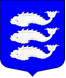 МЕСТНАЯ АДМИНИСТРАЦИЯвнутригородского МУНИЦИПАЛЬНОГО ОБРАЗОВАНИЯ САНКТ-ПЕТЕРБУРГА МУНИЦИПАЛЬНЫЙ ОКРУГ ВАСИЛЬЕВСКИЙ ПОСТАНОВЛЕНИЕ 21 ноября 2017 года                                                                                                         № 123О внесении изменений в постановление Местной администрации МО Васильевский от 29.09.2017  №100 «Об утверждении ведомственных целевых программвнутригородского муниципального образования Санкт-Петербургамуниципальный округ Васильевский на 2018 год»	На основании Закона Санкт-Петербурга «Об организации местного самоуправления в Санкт-Петербурге» от 23.09.2009 № 420-79, Устава внутригородского муниципального образования Санкт-Петербурга муниципальный округ Васильевский, в соответствии со ст. 179.3 Бюджетного кодекса Российской Федерации, гл. 9 Положения о порядке составления проекта бюджета внутригородского муниципального образования Санкт-Петербурга муниципальный округ Васильевский», утвержденного постановлением Местной администрации МО Васильевский от 27.12.2010 № 82, Местная администрация внутригородского муниципального образования Санкт-Петербурга муниципальный округ ВасильевскийПОСТАНОВЛЯЕТ:Внести в постановление Местной администрации МО Васильевский от 29.09.2017 № 100 «Об утверждении ведомственных целевых программ внутригородского муниципального образования Санкт-Петербурга муниципальный округ Васильевский на 2018 год» (далее – Постановление № 100) следующие изменения:Перечень мероприятий приложения № 3 к Постановлению № 100 «Проведение подготовки и обучения неработающего населения способам защиты и действиям в чрезвычайных ситуациях, а также способам защиты от опасностей, возникающих при ведении военных действий или вследствие этих действий» изложить в редакции согласно приложению № 1 к настоящему постановлению;Перечень адресных программ приложения № 7 к Постановлению № 100 «Благоустройство территорий внутригородских муниципальных образований Санкт-Петербурга» изложить в редакции согласно приложению № 2 к настоящему постановлению;Перечень мероприятий приложения № 13 к Постановлению № 100 «Участие в профилактике терроризма и экстремизма, а также в минимизации и (или) ликвидации последствий их проявлений на территории муниципального образования в форме и порядке, установленных федеральным законодательством и законодательством Санкт-Петербурга» изложить в редакции согласно приложению № 3 к настоящему постановлению; Перечень мероприятий приложения № 20 к Постановлению № 100 «Учреждение печатного средства массовой информации для опубликования муниципальных правовых актов, обсуждения проектов муниципальных правовых актов по вопросам местного значения, доведения до сведения жителей муниципального образования официальной информации о социально-экономическом и культурном развитии муниципального образования, о развитии его общественной инфраструктуры и иной официальной информации» изложить в редакции согласно приложению № 4 к настоящему постановлению.Перечень мероприятий приложения № 17 к Постановлению № 100 «Организация  и проведение местных и участие в организации и проведении городских праздничных  и иных зрелищных мероприятий» изложить в редакции согласно приложению № 5 к настоящему постановлению.Настоящее постановление вступает в силу с момента его издания.Разместить настоящее постановление на официальном сайте внутригородского муниципального образования Санкт-Петербурга муниципальный округ Васильевский в информационно-телекоммуникационной сети «Интернет»: www.msmov.spb.ruКонтроль за исполнением настоящего постановления оставляю за собой.Глава Местной администрацииМО Васильевский                                                                                                       Д.В. Иванов